     UNIVERZITNÁ  NEMOCNICA  MARTIN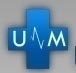           KOLLÁROVA  2,  036 59 MARTIN 	SYLABYODBORNÝ SEMINÁR KAIM MARTINJanuár     2018Termíny  a miesto konania:Každý pondelok v mesiaci okrem mesiacov Júl a August07,00 – 08,15 hodPrednášková miestnosť KAIM UN Martin,  (anestéziologický domec)Tématika:15.1.2018	MUDr. Veronika Mazúchová		Poranenia hrudníka22.1.2018	MUDr. Katarína Machová		Vplyv skorej a neskorej CRRT na prognózu kriticky chorých pacientov29.1.2018	MUDr. Daniela Mičková		Delírium po anestézii a neskoré poruchy kognitívnych funkcií